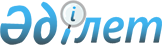 2017 жылға арналған мектепке дейінгі тәрбие мен оқытуға мемлекеттік білім беру тапсырысын, жан басына шаққандағы қаржыландыру және ата-ананың ақы төлеу мөлшерін бекіту туралыЖамбыл облысы Сарысу ауданы әкімдігінің 2017 жылғы 14 ақпандағы № 21 қаулысы. Жамбыл облысы Әділет департаментінде 2017 жылғы 14 наурызда № 3347 болып тіркелді      РҚАО-ның ескертпесі.

      Құжаттың мәтінінде түпнұсқаның пунктуациясы мен орфографиясы сақталған.

       "Қазақстан Республикасындағы жергілікті мемлекеттік басқару және өзін-өзі басқару туралы" Қазақстан Республикасының 2001 жылғы 23 қаңтардағы Заңына, Қазақстан Республикасының 2007 жылғы 27 шілдедегі "Білім туралы" Заңының 6 бабының 4 тармағының 8-1) тармақшасына сәйкес Сарысу ауданының әкімдігі ҚАУЛЫ ЕТЕДІ:

      1. Сарысу ауданында 2017 жылға арналған мектепке дейінгі тәрбие мен оқытуға мемлекеттік білім беру тапсырысы, жан басына шаққандағы қаржыландыру және ата-ананың ақы төлеу мөлшері қосымшаға сәйкес бекітілсін.

      2. Осы қаулының орындалуын бақылау аудан әкімінің орынбасары Д.Асановаға жүктелсін.

      3. Осы қаулы әдiлет органдарында мемлекеттiк тiркелген күннен бастап күшiне енедi және оның алғаш ресми жарияланған күнінен кейiн күнтiзбелiк он күн өткен соң қолданысқа енгiзiледi.

 2017 жылға мектепке дейінгі тәрбие мен оқытуға мемлекеттік білім беру тапсырысын, жан басына шаққандағы қаржыландыру және ата-ананың ақы төлеу мөлшері
					© 2012. Қазақстан Республикасы Әділет министрлігінің «Қазақстан Республикасының Заңнама және құқықтық ақпарат институты» ШЖҚ РМК
				
      Аудан әкімінің 

      міндетін атқарушы 

О. Көкей 
Сарысу ауданы әкімдігінің
2017 жылғы 14 ақпандағы
№21 қаулысына қосымшаМектепке дейінгі ұйымдар

Мемлекеттік білім беру тапсырысы (орын), оның ішінде

Мемлекеттік білім беру тапсырысы (орын), оның ішінде

Бір айға жан басына шаққандағы қаржыландыру мөлшері, (теңге) оның ішінде

Бір айға жан басына шаққандағы қаржыландыру мөлшері, (теңге) оның ішінде

Бір айға ата-ананың ақы төлеу мөлшері (теңге)

Мектепке дейінгі ұйымдар

"Мектепке дейінгі білім беру ұйымдарында мемлекеттік білім беру тапсырысын іске асыру" бағдарламасы арқылы қаржыландырылатын (орын саны)

"Мектепке дейінгі тәрбие ұйымдарының қызметін қамтамасыз ету" бағдарламасы арқылы қаржыландырылатын (орын саны)

"Мектепке дейінгі білім беру ұйымдарында мемлекеттік білім беру тапсырысын іске асыру" бағдарламасы арқылы қаржыландыру (теңге)

"Мектепке дейінгі білім беру ұйымдарында мемлекеттік білім беру тапсырысын іске асыру" бағдарламасы арқылы қаржыландыратын балабақшалар мен шағын орталықтарды қосымша "Мектепке дейінгі тәрбие ұйымдарының қызметін қамтамасыз ету" бағдарламасы арқылы қаржыландыру

Бір айға ата-ананың ақы төлеу мөлшері (теңге)

Мектепке дейінгі ұйымдар (балабақшалар), ауыл

Мектепке дейінгі ұйымдар (балабақшалар), ауыл

Мектепке дейінгі ұйымдар (балабақшалар), ауыл

Мектепке дейінгі ұйымдар (балабақшалар), ауыл

Мектепке дейінгі ұйымдар (балабақшалар), ауыл

Мектепке дейінгі ұйымдар (балабақшалар), ауыл

"Сарысу ауданы әкімдігінің білім бөлімінің Балауса балабақшасы" мемлекеттік коммуналдық қазыналық кәсіпорыны

25

56254

5000

"Сарысу ауданы әкімдігінің білім бөлімінің Ақбота балабақшасы" мемлекеттік коммуналдық қазыналық кәсіпорыны

100

175

17185

27733

5000

"Сарысу ауданы әкімдігінің білім бөлімінің Балбөбек балабақшасы" мемлекеттік коммуналдық қазыналық кәсіпорыны

25

50

21357

39091

5000

"Сарысу ауданы әкімдігінің білім бөлімінің Ертөстік балабақшасы" мемлекеттік коммуналдық қазыналық кәсіпорыны

25

56371

5000

"Сарысу ауданы әкімдігінің білім бөлімінің Қарлығаш балабақшасы" мемлекеттік коммуналдық қазыналық кәсіпорыны

25

25

16243

47285

5000

"Сарысу ауданы әкімдігінің білім бөлімінің Жанна балабақшасы" мемлекеттік коммуналдық қазыналық кәсіпорыны

100

24182

5000

Мектепке дейінгі ұйымдар (балабақшалар), ауыл

Мектепке дейінгі ұйымдар (балабақшалар), ауыл

Мектепке дейінгі ұйымдар (балабақшалар), ауыл

Мектепке дейінгі ұйымдар (балабақшалар), ауыл

Мектепке дейінгі ұйымдар (балабақшалар), ауыл

Мектепке дейінгі ұйымдар (балабақшалар), ауыл

"Сарысу ауданы әкімдігінің білім бөлімінің Айгүл балабақшасы" мемлекеттік коммуналдық қазыналық кәсіпорыны

25

255

19433

24273

6000

"Сарысу ауданы әкімдігінің білім бөлімінің Айгөлек балабақшасы" мемлекеттік коммуналдық қазыналық кәсіпорыны

280

20322

6000

"Сарысу ауданы әкімдігінің білім бөлімінің Балдырған балабақшасы" мемлекеттік коммуналдық қазыналық кәсіпорыны

280

21471

6000

"Сарысу ауданы әкімдігінің білім бөлімінің Болашақ балабақшасы" мемлекеттік коммуналдық қазыналық кәсіпорыны

280

20765

6000

Мектепке дейінгі ұйымдар (жеке меншік балабақша)

Мектепке дейінгі ұйымдар (жеке меншік балабақша)

Мектепке дейінгі ұйымдар (жеке меншік балабақша)

Мектепке дейінгі ұйымдар (жеке меншік балабақша)

Мектепке дейінгі ұйымдар (жеке меншік балабақша)

Мектепке дейінгі ұйымдар (жеке меншік балабақша)

"Саин" Мектепке дейінгі білім беру орталығы" жауапкершілігі шектеулі серіктестігі

80

20764

6000

Мектепке дейінгі ұйымдар (шағын орталықтар)

Мектепке дейінгі ұйымдар (шағын орталықтар)

Мектепке дейінгі ұйымдар (шағын орталықтар)

Мектепке дейінгі ұйымдар (шағын орталықтар)

Мектепке дейінгі ұйымдар (шағын орталықтар)

Мектепке дейінгі ұйымдар (шағын орталықтар)

Жаңатас қаласындағы шағын орталықтар

75

50

14762

11764

4500

Ауылды елді мекендегі шағын орталықтар

300

25

15731

14499

4500

